General Rules:Rule (10): The Arabic language has the following type of words: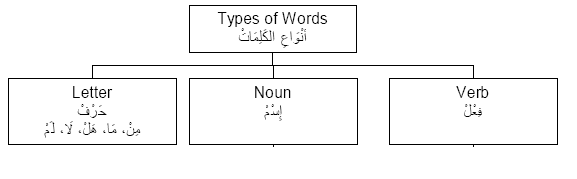 Rule (20): The Arabic Language has the following Sounds of letters: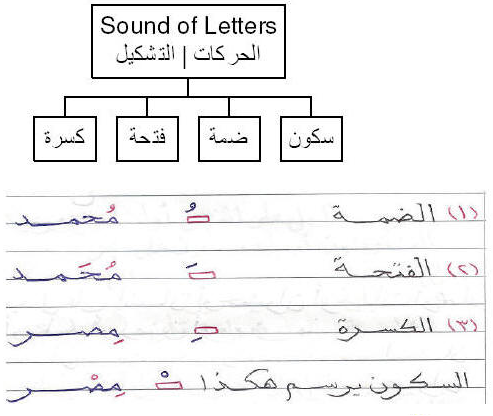 Rule (30): All Harakat can have Tanween (double Harakh) except the Sokoon.